Natick Public Schools Nursing Team has a few open roster spots!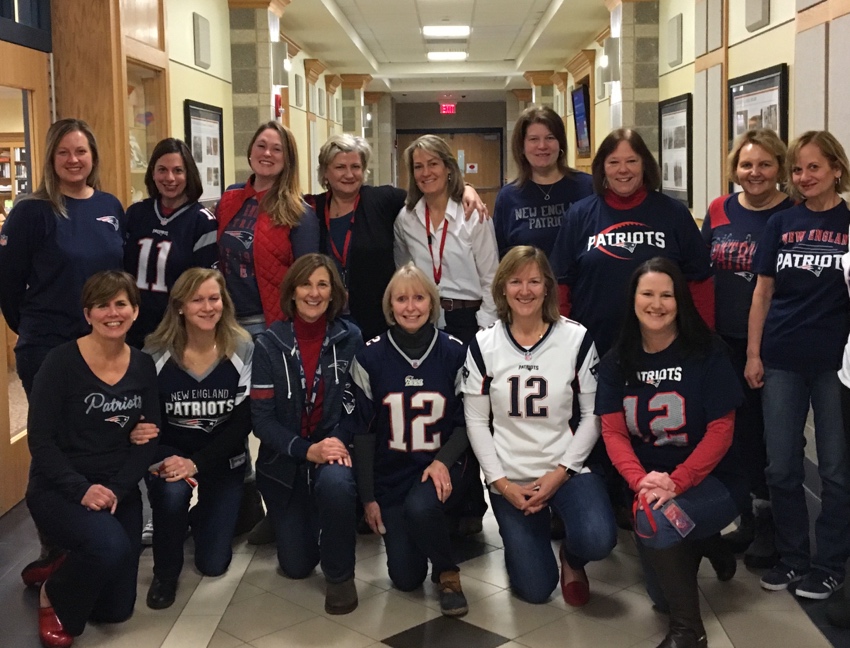 Are you looking to join a Nursing Team that has excellent clinical skills, intellect,  compassion, energy and collegiality? Natick Public Schools has a part-time School Nurse position available at Memorial School. We also have multiple substitute nursing positions available.  Qualifications include a Bachelor’s Degree and at least two years of nursing experience, preferably in Pediatrics, Emergency, Community Health, and/or School Nursing, strong communication skills and the ability to become DESE certified. If you are interested, apply here – now! https://bit.ly/2PAgxcaFor more information, please contact Karen Rufo via email: krufo@natickps.org